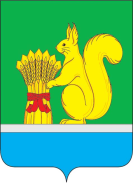 О ходе подготовки к отопительному сезону 2023/2024 годов на территории Уржумского муниципального района	Руководствуясь статьёй 25 Устава Уржумского муниципального района Кировской области, Уржумская районная Дума решила:Информацию о ходе подготовки к отопительному сезону 2023-2024 годов на территории Уржумского муниципального района принять к сведению.Администрации Уржумского муниципального района принять меры по обеспечению своевременного начала отопительного сезона 2023-2024 годов.          3.Контроль за исполнением настоящего решения возложить на постоянную депутатскую комиссию Уржумской районной Думы по промышленности, сельскому хозяйству, жилищно-коммунальному хозяйству, экологии и природопользованию.          4.Решение вступает в силу с момента его принятия и подлежит опубликованию в «Информационном бюллетене органов местного самоуправления Уржумского района Кировской области».Председатель Уржумскойрайонной Думы                                                                        Л.Ю. ВоробьеваИнформация о ходе подготовки к отопительному сезону 2023-2024 г. на территории Уржумского муниципального районаВ целях подготовки к отопительному сезону в соответствии с Правилами оценки готовности к отопительному периоду, утвержденных приказом Минэнерго России от 12 марта 2013 г. № 103, Администрацией Уржумского муниципального района принято постановление от 13.07.2023 г. № 625 «Об организации сезонной подготовки объектов жизнеобеспечения к работе в осенне-зимний период 2023-2024 годов», согласно которому утвержден план, включающий проведение мероприятий:Осуществление проверки готовности объектов жизнеобеспечения к предстоящему сезону с составлением выдачей паспортов готовности главами Уржумского городского и сельских поселений во взаимодействии с руководителями управления образования, управления культуры, руководителями предприятий и организаций, имеющих на своем балансе котельные.Выполнение ремонта основного и резервного оборудования в соответствии с утвержденными графиками владельцами тепловых сетей и котельного оборудования, осуществление проверки готовности объектов управлением жизнеобеспечения.Принятие мер к отработке взаимодействия по предупреждению и ликвидации аварийных ситуаций на объектах жизнеобеспечения главами поселений и руководителями теплоснабжающих организаций.Проведение иных мероприятий.Указанные мероприятия будут осуществлены срок до 01.09.2023 г., планируется получить паспорта готовности теплоснабжающих организаций и объектов жилого фонда до 01.08.2023 г., паспорт готовности Уржумского района до 01.09.2023 г.Утвержден перечень теплоснабжающих, теплосетевых организаций, осуществляющих деятельность в сфере теплоснабжения на территории Уржумского муниципального района.Утвержден перечень потребителей тепловой энергии, в отношении которых проводится проверка готовности к отопительному периоду, общее количество которых составляет 262, в том числе 88 многоквартирных дома.Структура котельных на территории района составляет по территории расположения:По поставщикам тепла, виду топлива, ведомственной принадлежности:Котельные и тепловые сети в основном находятся на балансе МУП «Теплосервис», в настоящее время проходит процедуру банкротства. 3 котельных принадлежат ОАО «Уржумский СВЗ», 1 – ООО «Кировавтогаз». От 8 котельных, находящихся в муниципальной собственности, поставку тепла осуществляют ведомства, владеющие ими, это объекты системы образования и культуры.Большая часть котельных и сетей с августа 2020 года по настоящее время находятся в аренде КОГУП «Облкоммунсервис», учредителем которого является Министерства строительства и жилищно-коммунального хозяйства Кировской области.Не смотря на сложности, связанные с изношенностью сетей и котельных, длительными отопительными сезоном, предприятие в целом справилось с поставленными задачами.Руководством предприятия разработан и утвержден график проведения гидравлических испытаний тепловых сетей, испытания проведены в плановые сроки в мае 2023 г. в соответствии с графиком. По результатам испытаний и эксплуатации оборудования в период прошедшего отопительного сезона составлен план ремонтных работ по подготовке к предстоящему отопительному сезону оборудования котельных и сетей Южного теплосетевого района на 2023 г. Запланировано провести 241 мероприятие, основные из них касаются замены отдельных участков и утепление тепловых сетей, в том числе в районе ул.Комсомольская, ул.Дрелевского, ул.Заболотского, ул.Энергетиков г.Уржума.В мае-июне 2023 г. по вопросу подготовки к следующему отопительному сезону проведены рабочие совещания с участием, руководства КОГУП «Облкоммунсервис», ОАО «Уржумский СВЗ». Определены мероприятия по дальнейшим взаимоотношениям в части хозяйственного ведения на объектах теплоснабжения района, находящихся на балансе МУП «Теплосервис».В течение 2022-2023 годов реестровая задолженность МУП «Теплосервис» существенно уменьшилась до 1 169 610,86 руб., остаток задолженности ООО «Газпром межрегионгаз Киров» составляет 985 855,55 руб., ООО «СНИТО» - 56 340,71 руб., АО «Энергосбыт Плюс» - 127 414,60 руб. Выработан механизм взаимодействия с кредиторами и конкурсным управляющим, конкурсное производство продолжается и планируется к завершению в январе 2024 года.Котельная ООО "Кировавтогаз", расположенная в с.Русский Турек, к отопительному сезону готова.Котельная ОАО «Уржумского СВЗ», которая отапливает жилой сектор в районе ул.Комсомольская и само предприятие полностью готовы к началу отопительного сезона. Котельная СВЗ, расположенная в с.Лазарево, также готова к отопительному сезону.В г.Уржуме проводится ремонт тепловых сетей:- от котельной №1 в районе ул.Дрелевского г.Уржума, заключен муниципальный контракт от 10.04.2023 г. № 03402000033230031860001 на сумму 4 844 150,00 руб., подрядчиком выступает ООО «Уржумкоммунсервис»;- от котельной №2 в районе ул.Энергетиков г. Уржума, заключен муниципальный контракт от 10.04.2023 г. № 03402000033230031590001 на сумму 6 893 050,00 руб., подрядчиком выступает ООО «Первый строй комплекс».По обоим контрактам работы ведутся, срок окончания контрактами установлен 15.08.2023 г.За счет областного и районного бюджетов предусмотрены денежные средства на сумму 650 000 руб. для приобретения четырех котлов на котельную № 19 в с. Шурма. В настоящее время подготавливается аукционная документация.В остальном состояние котельных и тепловых сетей района, в том числе объектов образования находится в удовлетворительном состоянии, подготовка ведется в плановом режиме.Вопросы организации теплоснабжения и подготовки к предстоящему отопительному сезону находятся на постоянном контроле со стороны управления по вопросам жизнеобеспечения и лично главы района.УРЖУМСКАЯ РАЙОННАЯ ДУМА ШЕСТОГО СОЗЫВАРЕШЕНИЕ28.07.2023                                                                                               № 18/160                                               г. Уржум, Кировской областиНаименованиеруководительадресКОГУП «Облкоммунсервис»начальник южного теплосетевого района Северюхин Андрей Юрьевичг.Уржум, ул.Советская, д.5ОАО «Уржумский СВЗ»генеральный директор Страбыкин Игорь Владимировичг.Уржум, ул.Кирова, д.8-аООО «Кировавтогаз»директор Слобожанинов Юрий Алексеевичг.Киров, ул.Ленина, д.96ПоселениеКоличество котельныхКоличество котловУржум1947Уржумское сельское1626Байсинское00Большеройское45Буйское24Донауровское12Лазаревское25Лопьяльское24Петровское12Пиляндышевское33Рублевское12Русско-Турекское47Савиновское12Шурминское38Итого59117Поставщик теплаКОГУП "Облкоммунсервис"47администрация0ООО "Кировавтогаз"1ОАО "Уржумский СВЗ"3отсутствует8Итого 59вид топливагаз51дрова7уголь1мазут0иное0Итого59Ведомственная принадлежностьмуниципальная55частная4Итого59